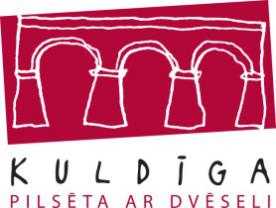 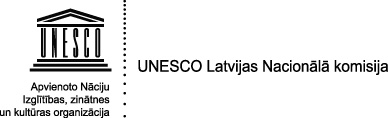 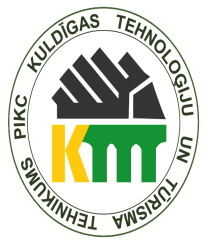 Rakstnieka Ernesta Birznieka-Upīša 150. jubilejai veltītaisliterāro darbu un pārspriedumu konkurssNOLIKUMSKonkursa misija:	2021. gada 6.aprīlī apritēs 150 gadu, kopš dzimis latviešu rakstnieks, tulkotājs, izdevējs un bibliotekārs Ernests Birznieks-Upītis, par kuru dzejniece Māra Zālīte ir teikusi: „Neviens šodienas un kur nu vēl rītdienas rakstnieks nevar uzrakstīt to, ko savulaik Birznieks-Upītis. Šāda pieredze vairs nav pieejama. Tā ir klasikas zelta fondā.”Godinot E.Birznieka-Upīša devumu latviešu kultūrā, PIKC „Kuldīgas Tehnoloģiju un tūrisma tehnikums” sadarbībā ar UNESCO Latvijas Nacionālo komisiju (turpmāk- LNK), Kuldīgas novada pašvaldību un Pastariņa muzeju aicina jauniešus/jaunietes un viņu skolotājus iesaistīties literāro darbu un pārspriedumu konkursā.	Konkurss pilnveido jauniešu radošās un pētnieciskās prasmes, sniedz iespēju labāk izprast nacionālo identitāti, patriotismu un ētiskās vērtības, paplašina redzesloku, izkopj individuālo valodas stilu, ļauj apzināties literārās izaugsmes iespējas, kā arī veicina dziļāku interesi un izpratni par E.Birznieka-Upīša dzīvi un radošo darbību.Konkursu organizē: PIKC „Kuldīgas Tehnoloģiju un tūrisma tehnikums”.Konkursa sadarbības partneri:UNESCO LNK,Kuldīgas novada pašvaldība,Pastariņa muzejs.Konkursa norises laiks: No  2020. gada 1. decembra līdz 2021. gada 1. martam.Konkursa mērķi:Raisīt jauniešos dziļāku interesi un izpratni par E.Birznieka-Upīša lomu latviešu kultūrā. Attīstīt jauniešos radošās un pētnieciskās prasmes, savas attieksmes un spriedumu veidošanu.Izkopt jauniešu individuālo latviešu valodas stilu un stiprināt piederību savai ģimenei, skolai, zemei un valstij.Konkursa dalībnieki: Konkursā var piedalīties jaunieši vecumā no 15 līdz 20 gadiem, kuri iegūst  izglītību  Latvijas mācību iestādēs vai arī pārstāv Latvijas diasporu.Konkursa literāro darbu tēmas: “Man vēl jādodas pasaulē, jāiekaro sev patstāvība.”  (E.Birznieks-Upītis)“Mājas īstā dvēsele līdz šim bij’ vecmāmiņa.” (E.Birznieks-Upītis)“Un vai strādāt latvietim kādreiz bijis grūti!” (E.Birznieks-Upītis)“Mani sirds ideāli un tieksmes…”  (E.Birznieks-Upītis)"Daudz šis pelēkais akmens pieredzējis savā sirmajā mūžā. (..) Bet lai pelēkais akmens pastāsta pats."  (E.Birznieks-Upītis)Konkursa pārspriedumu tēmas: “Bet diemžēl viltniekam ir daudzējādu uzvalku, viņš ir nepazīstams…” (E.Birznieks-Upītis)“Kad jūs, jaunie bērni, klausītu mūs vecos, ak, cik daudz ļaunuma jūs izlaipotu!”  (E.Birznieks-Upītis)“Dzimtenei ir tāds neizprotams milzu spēks, kas mūs velk  atpakaļ i sapņos, i nomodā.”  (E.Birznieks-Upītis)“Ja  arī mums kādu laiku ies grūtāki, to pacietīsim tajā apziņā, ka tas vajadzīgs mūsu priekšdienām, tavam nākotnes darbam.” (E.Birznieks-Upītis)“Kur vien man gadījās nokļūt, visur atradu priekšā labus un interesantus ļaudis...” (E.Birznieks-Upītis)Konkursa priekšmets:Dalībnieka/dalībnieces iesniegts oriģināldarbs latviešu valodā (pārspriedums (350–500 vārdu) vai literārs darbs: eseja, vismaz 3 dzejoļu kopa, poēma, vēstule, tēlojums, stāsts, pasaka, miniatūra, skice, viencēliens u. tml.), kura apjoms ir līdz 25 lpp. (A4 formāta) datorsalikumā (burtu lielums– 12).Konkursa norise:Konkurss ir atklāts un notiek 2 nominācijās- pārspriedums un literārais darbs.Konkursa dalībnieks/dalībniece iesūta vienu pārspriedumu vai literāro darbu no 2020. gada 1. decembra līdz 2021. gada 1.martam elektroniski Word formātā, norādot vēstules tematā: AUTORA UZVĀRDU, VĀRDU_SKOLU (saīsinājums) (e-pasts konkursiem@inbox.lv).  Kontakttālrunis: 26883419.Konkurss tiek izsludināts 2020. gada 1. decembrī PIKC „Kuldīgas Tehnoloģiju un tūrisma tehnikums”.Visi darbi, kuri neatbilst konkursa nolikumam un iesniegti pēc noteiktā konkursa termiņa, netiek virzīti tālākai vērtēšanai.Prasības darba noformējumam: Konkursam iesniedzamais darbs tiek veidots datorsalikumā, un tā apjoms nedrīkst pārsniegt 25 lpp. (A4 formāta); burtu lielums – 12, burtu veids –TimesNewRoman, rindstarpas – 1,5.Konkursa darbs var tikt papildināts ar pielikumiem: darba autora paša radītu ilustrāciju jebkurā tehnikā, video, mūziku u.tml.Konkursa darbu iesniedzot, jānorāda ziņas par autoru (vārds, uzvārds, skola, klase, e-pasts, tālruņa numurs), kā arī skolotāja vārds, uzvārds, e-pasts un tālruņa numurs.Konkursa darbu izvērtēšana:Darbus pēc iesniegšanas termiņa beigām vērtē konkursa vērtēšanas komisija, kuru izveido konkursa organizētāji, tās sastāvā darbojas 2 filologi, kā arī pārstāvji no UNESCO LNK, Kuldīgas novada pašvaldības un Pastariņa muzeja.Konkursa vērtēšanas komisija noteiks divus uzvarētājus – vienu uzvarētāju literāro darbu nominācijā, otru –pārsprieduma nominācijā. Katram uzvarētājam tiks piešķirta galvenā balva– „Ezīša kauss”. Komisija var arī nenominēt uzvarētāju.Konkursa vērtēšanas komisija noteiks arī trīs laureātus katrā nominācijā, kuri saņems atzinības balvas. Konkursa vērtēšanas komisija ir tiesīga piešķirt savas simpātiju balvas.Konkursa darbu vērtēšanas kritēriji:Konkursa vērtēšanas komisija, izvērtējot darbus, ņem vērā šādus kritērijus:pārsprieduma/ literārā darba atbilstība tematam;darba aktualitāte, radošais risinājums un oriģinalitāte;valodas bagātība un personiskā viedokļa izpausme; latviešu valodas literāro normu ievērošana; literārajiem darbiem – mākslinieciskās izteiksmes līdzekļu izmantojums.Konkursa rezultātu paziņošana un uzvarētāju apbalvošana:2021. gada maijā tiks paziņoti konkursa rezultāti un notiks uzvarētāju apbalvošana PIKC „Kuldīgas Tehnoloģiju un tūrisma tehnikums”. Konkursa noslēguma literāro darbu un pārspriedumu lasījumos piedalīsies labāko darbu autori.Konkursa gaita tiks atspoguļota PIKC „Kuldīgas Tehnoloģiju un tūrisma tehnikums” un UNESCO LNK mājaslapā. Iesniedzot darbu, konkursa dalībnieks/dalībniece apliecina, ka ir tā autors, un atļauj, ka viņa darbs var tikt publicēts PIKC „Kuldīgas Tehnoloģiju un tūrisma tehnikums” izdotā pārspriedumu un literāro darbu izdevumā, reģionālajā laikrakstā, PIKC „Kuldīgas Tehnoloģiju un tūrisma tehnikums” un UNESCO LNK mājaslapā un atrasties tur neierobežotu laiku.Konkursa rezultāti tiks publicēti interneta vietnē www.kuldigastehnikums.lvun www.skolas.unesco.lv. Laureāti tiks aicināti uz konkursa noslēguma pasākumu 2021.gada maijā, par kuru informāciju saņems personīgi.Vērtēšanas komisija:	Mārīte Milzere – filoloģijas maģistre, mācību grāmatu autoreDace Ozoliņa – ESF projekta "Profesionālās izglītības iestāžu efektīva pārvaldība un personāla kompetences pilnveide"Mentoringa un efektīvas pārvaldības  struktūrvienības vadītājaAlise Oļesika– UNESCO LNK Izglītības sektora vadītājaLilita Mačtama – Kuldīgas novada Izglītības nodaļas speciālisteLigita Mežkalne – dzejniece, Kuldīgas 2.vidusskolas latviešu valodas unliteratūras skolotājaSanita Ratniece- Pastariņa muzeja vadītāja